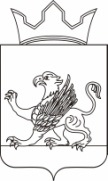 ПОСТАНОВЛЕНИЕАДМИНИСТРАЦИИ   ДИВЬИНСКОГО СЕЛЬСКОГО ПОСЕЛЕНИЯ09.01.2018										№  02Об утверждении муниципальной программы 
«Профилактика незаконного потребления наркотических средств и психотропных веществ, наркомании, алкоголизма и токсикоманиина территории Дивьинского сельского поселения Добрянского муниципального района Пермского края на 2018-2022 годы»Руководствуясь Конституцией Российской Федерации, Федеральным законом от 06.10.2003 N 131-ФЗ "Об общих принципах организации местного самоуправления в Российской Федерации", Федеральным законом от 08.01.1998 № 3-ФЗ «О наркотических средствах и психотропных веществах», Федеральным законом от 21.11.2011 № 323-ФЗ «Об основах охраны здоровья граждан в Российской Федерации», Федеральным законом от 24.06.1999 № 120-ФЗ «Об основах системы профилактики безнадзорности и правонарушений несовершеннолетних», Указом Президента Российской Федерации от 9 июня 2010 года № 690 «Об утверждении Стратегии государственной антинаркотической политики Российской Федерации до 2020 года», законом Пермской области от 10.03.2000 № 837-128 «О профилактике незаконного потребления наркотических средств и психотропных веществ, наркомании, алкоголизма и токсикомании на территории  Пермского края», иными нормативными правовыми актами Российской Федерации, администрация Дивьинского сельского поселения ПОСТАНОВЛЯЕТ:1. Утвердить муниципальную программу «Профилактика незаконного потребления наркотических средств и психотропных веществ, наркомании, алкоголизма и токсикомании на территории Дивьинского сельского поселения Добрянского муниципального района Пермского края  на 2018-2022 годы» (согласно приложению).2. Разместить постановление на официальном сайте администрации Дивьинского сельского поселения.3. Контроль за исполнением настоящего постановления оставляю за собой.Глава администрации
Дивьинского сельского поселения				Г.В.ЛепешкинаПриложение
к постановлению администрации
Дивьинского сельского поселения
от 09.01.2018г. № 02Муниципальная программа
Профилактика незаконного потребления наркотических средств и психотропных веществ, наркомании, алкоголизма и токсикомании  на территории Дивьинского сельского поселения Добрянского муниципального района Пермского края на 2018-2022 годы»Паспорт
муниципальной программы «Профилактика незаконного потребления наркотических средств и психотропных веществ, наркомании, алкоголизма и токсикомании на территории Дивьинского сельского поселения Добрянскогомуниципального района»Законодательство в сфере профилактики незаконного потребления наркотических средств и психотропных веществ, наркомании, алкоголизма и токсикоманииПравовое регулирование в сфере профилактики незаконного потребления наркотических средств и психотропных веществ, наркомании, алкоголизма и токсикомании осуществляется в соответствии с Конституцией Российской Федерации, Федеральным законом от 8 января 1998 года № 3-ФЗ «О наркотических средствах и психотропных веществах», Федеральным законом от 21 ноября 2011 года № 323-ФЗ «Об основах охраны здоровья граждан в Российской Федерации», Федеральным законом от 24 июня 1999 года № 120-ФЗ «Об основах системы профилактики безнадзорности и правонарушений несовершеннолетних», Указом Президента Российской Федерации от 9 июня 2010 года № 690 «Об утверждении Стратегии государственной антинаркотической политики Российской Федерации до 2020 года»,законом Пермской области от 10.03.2000 № 837-128 «О профилактике незаконного потребления наркотических средств и психотропных веществ, наркомании, алкоголизма и токсикомании на территории  Пермского края» иными нормативными правовыми актами Российской Федерации, а также Уставом Дивьинского сельского поселения.2. Основные задачи профилактики незаконного потребления наркотических средств и психотропных веществ, наркомании, алкоголизма и токсикомании на территории Дивьинского сельского поселения.Основными задачами профилактики незаконного потребления наркотических средств и психотропных веществ, наркомании, алкоголизма и токсикомании на территории Дивьинского сельского поселения являются:- создание системы комплексной профилактики незаконного потребления наркотических средств и психотропных веществ, наркомании, алкоголизма и токсикомании на территории поселения с приоритетом мероприятий первичной профилактики;- формирование в обществе негативного отношения к немедицинскому потреблению наркотических средств или психотропных веществ;- развитие и укрепление взаимодействия органов местного самоуправления, некоммерческих организаций по вопросам организации профилактики незаконного потребления наркотических средств и психотропных веществ, наркомании, алкоголизма и токсикомании на территории поселения;- организация комплексных мероприятий по пропаганде здорового образа жизни, в том числе физической культуры и спорта;- создание условий для обеспечения здорового образа жизни, нравственного и патриотического воспитания молодежи в целях профилактики наркомании, алкоголизма и токсикомании;- проведение комплексных профилактических мероприятий, направленных на противодействие незаконному обороту наркотических средств;- создание условий для организации досуга детей и молодежи.Основные принципы профилактики незаконного потреблениянаркотических средств и психотропных веществ, наркомании, алкоголизма и токсикомании на территорииДивьинского сельского поселенияДеятельность по профилактике незаконного потребления наркотических средств и психотропных веществ, наркомании, алкоголизма и токсикомании на территории поселения основывается на следующих принципах:- законности;- соблюдения прав человека и гражданина;- приоритетности мер по выявлению на ранней стадии лиц, потребляющих наркотические средства или психотропные вещества без назначения врача;- гарантированности и доступности наркологической помощи и социальной реабилитации больным наркоманией, алкоголизмом и членам их семей;- комплексности и систематичности в проведении профилактической работы с лицами, потребляющими наркотические средства или психотропные вещества без назначения врача;- соблюдения конфиденциальности полученной информации о лицах, потребляющим наркотические средства или психотропные вещества без назначения врача, а также больных наркоманией, алкоголизмом;- индивидуализации подхода на различных этапах профилактики незаконного потребления наркотических средств и психотропных веществ, наркомании, алкоголизма и токсикомании к лицам, потребляющим наркотические средства или психотропные вещества без назначения врача, а также больным наркоманией, алкоголизмом;- признания особой значимости профилактики незаконного потребления наркотических средств и психотропных веществ, наркомании, алкоголизма и токсикомании среди несовершеннолетних;- добровольности участия граждан в осуществлении мероприятий по предотвращению распространения незаконного потребления наркотических средств и психотропных веществ, наркомании, алкоголизма и токсикомании на территории поселения.4. Объекты профилактики незаконного потребления наркотических средств и психотропных веществ, наркомании, алкоголизма и токсикоманииПрофилактика незаконного потребления наркотических средств и психотропных веществ, наркомании, алкоголизма и токсикомании на территории поселения осуществляется в отношении:- лиц, не потребляющих наркотические средства или психотропные вещества;- лиц, эпизодически потребляющих наркотические средства или психотропные вещества, без признаков зависимости;- больных наркоманией, алкоголизмом.5. Деятельность администрации Дивьинского сельского поселения 
в сфере профилактики наркомании, алкоголизма и токсикоманииК деятельности администрации Дивьинского сельского поселения в сфере профилактики незаконного потребления наркотических средств и психотропных веществ, наркомании, алкоголизма и токсикомании в пределах компетенции, относится:- исполнение законодательства о наркотических средствах, психотропных веществах и их прекурсорах в пределах своей компетенции;- осуществление мер по профилактике незаконного потребления наркотических средств и психотропных веществ, наркомании, алкоголизма и токсикомании в рамках проведения единой государственной политики в области здравоохранения, образования, социальной политики, молодежной политики, культуры, физической культуры и спорта;- организация мероприятий по развитию системы нравственного, патриотического, гражданского и военно-спортивного воспитания детей, подростков и молодежи, в том числе с целью профилактики незаконного потребления наркотических средств и психотропных веществ, наркомании, алкоголизма и токсикомании;- развитие добровольческого движения по профилактике незаконного потребления наркотических средств и психотропных веществ, наркомании, алкоголизма и токсикомании, ведению здорового образа жизни;- развитие деятельности учреждений социальной сферы, в том числе учреждений культуры, молодежной политики, физической культуры и спорта;
- содействие в организации санитарно-просветительской работе по профилактике незаконного потребления наркотических средств и психотропных веществ, наркомании, алкоголизма и токсикомании;- содействие в обеспечении деятельности муниципальных учреждений социальной сферы, здравоохранения, образования, культуры, физической культуры и спорта;- содействие развитию антинаркотической пропаганды;- проведение мероприятия по выявлению и уничтожению незаконных посевов и очагов дикорастущих наркосодержащих растений;- взаимодействие с некоммерческими организациями в подготовке молодежных лидеров из числа подростков-добровольцев для работы по предупреждению незаконного потребления наркотических средств и психотропных веществ, наркомании, алкоголизма и токсикомании, работе по пропаганде здорового образа жизни.6. Финансирование мероприятий
по профилактике наркомании и токсикоманииФинансирование мероприятий программы по профилактике незаконного потребления наркотических средств и психотропных веществ, наркомании, алкоголизма и токсикомании не предусмотрено.Приложение № 1
к программеПеречень мероприятий 
программы ««Профилактика незаконного потребления наркотических средств и психотропных веществ, наркомании, алкоголизма и токсикомании на территории 
Дивьинского сельского поселения Добрянского
муниципального района на 2018-2022 годы»Наименование ПрограммыПрофилактики незаконного потребления наркотических средств и психотропных веществ, наркомании, алкоголизма и токсикомании на территории Дивьинского сельского поселения Добрянского муниципального района  на 2018 - 2022 годыСрок действия программы2018 - 2022 годыОснование для принятия программыКонституция Российской федерации, Федеральный закон от 06.10.2003 N 131-ФЗ "Об общих принципах организации местного самоуправления в Российской Федерации", Федеральный закон от 08.01.1998 № 3-ФЗ «О наркотических средствах и психотропных веществах», Федеральный закон от  21.11.2011 № 323-ФЗ «Об основах охраны здоровья граждан в Российской Федерации», Федеральный закон от 24.06.1999 № 120-ФЗ «Об основах системы профилактики безнадзорности и правонарушений несовершеннолетних», Указ Президента Российской Федерации от 9 июня 2010 года № 690 «Об утверждении Стратегии государственной антинаркотической политики Российской Федерации до 2020 года» , закон Пермской области от 10.03.2000 № 837-128 «О профилактике незаконного потребления наркотических средств и психотропных веществ, наркомании, алкоголизма и токсикомании на территории  Пермского края»Заказчик ПрограммыАдминистрация Дивьинского  сельского поселения Добрянского муниципального района  Пермского краяОсновной разработчик программыАдминистрация Дивьинского  сельского поселения Добрянского муниципального района  Пермского краяОсновные исполнители программыАдминистрация Дивьинского  сельского поселения Добрянского муниципального района  Пермского краяЦель программы- предотвращение незаконного потребления наркотических средств и психотропных веществ, наркомании, алкоголизма и токсикомании на территории поселения;- предотвращение незаконного распространения наркотических средств, психотропных и токсических веществ, а также их прекурсоров (далее - наркотические средства) на территории  поселения;-  сокращение наркомании, алкоголизма и токсикомании и связанных с нимипреступлений и правонарушений.Основные задачи программы    - организация комплексных мероприятий по пропаганде здорового образа жизни, в том числе физической культуры и спорта, направленных на формирование в обществе негативного отношения к наркомании, алкоголизму и токсикомании;
- содействие в создании условий для обеспечения здорового образа жизни, нравственного и патриотического воспитания молодежи в целях профилактики наркомании, алкоголизма и токсикомании;        
- создание условий для развития физической культуры и спорта, в том числе детско-юношеского, молодежного, массового спорта на территории сельского поселения в целях профилактики наркомании, алкоголизма и токсикомании;- проведение комплексных профилактических мероприятий, направленных на противодействие незаконному обороту наркотических средствна территории  поселения;- содействие в организации досуга детей и молодежи на территории  поселения.Сроки реализации Программы2018 – 2022  годыОбъем и источники финансирования мероприятий ПрограммыФинансирование программы не предусмотреноОжидаемыерезультатыреализациипрограммы- совершенствование и развитие антинаркотической пропаганды;- формирование негативного отношения общества к распространению и незаконному потреблению наркотических средств и психотропных веществ, наркомании, алкоголизма и токсикомании;- снижение уровня преступности и количества совершаемых преступлений, связанных с наркоманией, алкоголизмом и незаконным оборотом наркотических средств;- оздоровление обстановки в общественных местах.Осуществление контроляКонтроль выполнения настоящей Программы осуществляет глава администрации  сельского поселения№ п/пМероприятия по реализации ПрограммыСрок исполненияОтветственные за выполнение мероприятия Программы1Разработка плана профилактических мер, направленных на предупреждение распространения наркомании, алкоголизма и токсикомании на территории Дивьинского сельского поселенияI кварталАдминистрация сельского поселения2Организация  и проведение тематических мероприятий, конкурсов, викторин с целью формирования у граждан негативного отношения к незаконному  потреблению наркотических средств и психотропных веществ В течение годаАдминистрация сельского поселения;МБУК «КДЦ»; библиотека (по согласованию);МБОУ «Дивьинская СОШ» (по согласованию);МБОУ «Яринская ОШ» (по согласованию) 3Организация и проведение мероприятий по вопросам профилактики наркомании, алкоголизма и токсикомании (лекции, дискуссии, диспуты, викторины) на базе библиотекиВ течении года МБУК «КДЦ»библиотека (по согласованию);участковый уполномоченный полиции (по согласованию);МБОУ «Дивьинская СОШ» (по согласованию);МБОУ «Яринская ОШ» (по согласованию)6Организация и проведение комплексных физкультурно-спортивных, культурно-массовых и агитационно-пропагандистских мероприятий, в том числе в каникулярное время (спартакиады, летние и зимние спортивные игры, соревнования)В течении года Администрация сельского поселения;МБУК «КДЦ» 7Организация и проведение мероприятий по духовно-нравственному и гражданско-патриотическому воспитанию молодежи (формирование духовно-нравственных ценностей, гражданской культуры и военно-патриотического воспитания молодежи, основанных на возрождении традиций российской государственности, оказание помощи ветеранам ВОВ, труда, инвалидам) В течении годаАдминистрация сельского поселения;МБУК «КДЦ»;МБОУ «Дивьинская СОШ» (по согласованию);МБОУ «Яринская ОШ» (по согласованию)8Проведение мероприятий по выявлению и уничтожению незаконных посевов и очагов дикорастущих наркосодержащих растенийВ течение годаАдминистрация сельского поселения; участковый уполномоченный полиции